Hub Meetings Autumn 2015
Did you miss out on attending our successful Creative Computing Conference 8th & 9th October? There were many great seminars including some delivered by our excellent hub leaders. 

The hub leaders are fellow teachers who generously give their time to work with colleagues in their partnership and beyond. We have extended our 4 hubs to 5!! The meetings are for all teachers not just the ICT subject leader. 

Any school can attend even if you are not in any SLA’s! If you haven’t been to a session before this year could a good place to begin! 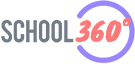 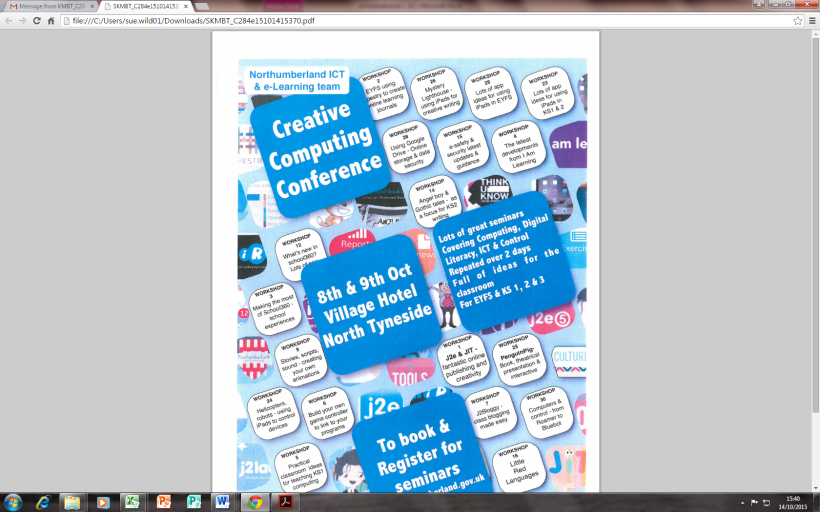 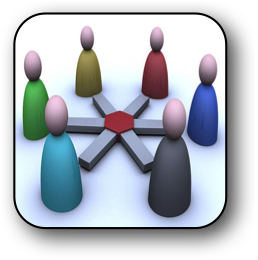 The focus at the meeting will be to revisit School360How well is School360 being used in your school? 
Do you need a recap? 
Have you seen the features in Class View?
Have you explored Culture 360? 
Have you seen the new layout for Resources?
Do your pupils use School360?
Are there aspects of School360 you need a bit of help with?Sign up for one of the informal sessions at a school near you. Please do so by emailing the hub leader nearest you!
If you have specific items you would like on the agenda contact the hub leader in advance so they can answer your question. There may be others who want to know too!Emma Holleywell Scremerston First School
Tuesday 10th November 4.00 – 5.00 pm
emma01668@hotmail.comGavin Johnston St Michael’s, AlnwickTuesday 10th November 4.00 – 5.00 pmGavin.Johnston@northumberland.gov.uk
Jordan Graham Meadowdale Academy
Thursday 12th November 4.00 – 5.00 pm
Jordan.Graham@northumberland.gov.uk
James Watson Ponteland First School
Wednesday 11th  November4.00 – 5.00 pm
James.Watson@northumberland.gov.uk
Sue Coward Shaftoe Trust Primary School, Haydon Bridge
Thursday 12th November 4.00 – 5.00 pm
Susan.Coward@northumberland.gov.uk
Sue Coward Shaftoe Trust Primary School, Haydon Bridge
Thursday 12th November 4.00 – 5.00 pm
Susan.Coward@northumberland.gov.uk